Załącznik nr 2b do SIWZ – PiPR.IV.041.7.14. ZSZ. 12.2017Pieczęć Wykonawcy……………… dn. ……………………2020 roku.OŚWIADCZENIE WYKONAWCY DOTYCZĄCE SPEŁNIANIA WARUNKÓW UDZIAŁU W POSTĘPOWANIUZamawiający:      Powiat Pińczowski, ul. Zacisze 5, 28-400 PińczówWykonawca: ……………………………………………………………………………………………………….(pełna nazwa/firma, adres, w zależności od podmiotu:  NIP/ KRS/CEIDGreprezentowany przez:………………………….…………………………………………………………………………………………………………
(imię, nazwisko, stanowisko/podstawa do reprezentacji)na potrzeby postępowania o udzielenie zamówienia publicznego pn. TERMOMODERNIZACJA STRUKTURY ZEWNĘTRZNEJ  HALI WARSZTATOWEJ ZESPOŁU SZKÓŁ ZAWODOWYCH W PIŃCZOWIE  prowadzonego przez Powiat Pińczowski, oświadczam/my, co następuje:INFORMACJA DOTYCZĄCA WYKONAWCY:Oświadczam/my, że spełniam/my warunki udziału w postępowaniu określone przez Zamawiającego w  Specyfikacji Istotnych Warunków Zamówienia – rozdział D-pkt.2.2(miejscowość, dnia)              			      (Podpis i pieczęć osoby  upoważnionej do podpisywania oferty)INFORMACJA W ZWIĄZKU Z POLEGANIEM NA ZASOBACH INNYCH PODMIOTÓW:Oświadczam/my, że w celu wykazania spełniania warunków udziału w postępowaniu, określonych przez Zamawiającego w Specyfikacji Istotnych Warunków Zamówieniapolegam/my na zasobach podmiotu/ów w następującym zakresie: .......................................................................................................................................................................................................................................................................... (wskazać podmiot i określić odpowiedni zakres dla wskazanego podmiotu)(miejscowość, dnia)              			      (Podpis i pieczęć osoby  upoważnionej do podpisywania oferty)OŚWIADCZENIE O POSIADANIU UBEZPIECZENIA OD ODPOWIEDZIALNOŚCI CYWILNEJ Oświadczam/my, że posiadam opłaconą polisę ubezpieczenia od odpowiedzialności cywilnej w zakresie prowadzonej działalności związanej z przedmiotem zamówienia, ważną na dzień składania ofert, w wysokości określonej w specyfikacji istotnych warunków zamówienia i zobowiązuję się do jej kontynuacji w okresie realizacji przedmiotu zamówienia.(miejscowość, dnia)              			      (Podpis i pieczęć osoby  upoważnionej do podpisywania oferty)OŚWIADCZENIE O POSIADANIU ŚRODKÓW FINANSOWYCHOświadczam/my, że posiadam opłaconą środki finansowe /zdolność kredytową  w wysokości określonej w specyfikacji istotnych warunków zamówienia i zobowiązuję się do udokumentowania na wezwanie Zamawiającego (miejscowość, dnia)              			      (Podpis i pieczęć osoby  upoważnionej do podpisywania oferty)OŚWIADCZENIE DOTYCZĄCE PODANYCH INFORMACJI:Oświadczam/my,  że wszystkie informacje podane w powyższych oświadczeniach są aktualne i zgodne z prawdą oraz zostały przedstawione z pełną świadomością konsekwencji wprowadzenia za mawiającego w błąd przy przedstawianiu informacji .(miejscowość, dnia)              			      (Podpis i pieczęć osoby  upoważnionej do podpisywania oferty)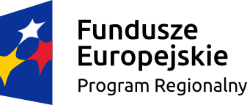 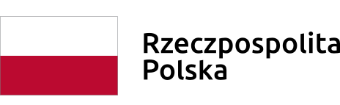 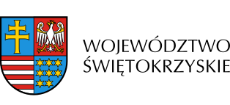 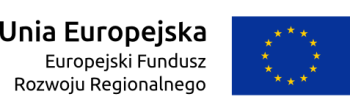 